9 -Mar-2022Advanced hamburger menu (2.1.2)Overview   The Advanced Hamburger Menu Component adds a menu icon and a sliding menu to your app. When a user clicks on the menu icon, the sliding menu slides on to the screen from either the left or the right side.You can place the menu icon either on the upper left or the upper right corner of your screen. If the menu icon is on the upper left, the menu slides in from the left side, and if the menu icon is on the upper right, the menu slides in from the right side.The menu contains a header, menu items, and a footer. Each menu item can also contain submenu items.Use caseNow a days, Advanced Hamburger menu is used in most of the websites we use like amazon, flip cart and many ecommerce websites. For example, if you want to develop a shopping website which has up to 10 categories and some subcategories in those categories, then this component can be used as it reduces screen space and easy to navigate.      Percentage of re-use:Approximate % of reuse. It sets an expectation of how much can be used out of the box, and how much needs to be customized for a specific app. FeaturesEnriches your app with popular navigation pattern, Hamburger MenuFlexible to display and hide the menuSaves the screen spaceMenu slides with animation onto the screenProvides controls to customize the UI and to set eventsPlugs into your app without any code.Added Target Container SupportGetting StartedPrerequisitesBefore you start using the Advanced Hamburger Menu component, ensure the following:•	HCL Foundry•	Volt MX IrisPlatforms SupportedMobileiOSAndroidTabletsPWA Importing the appYou can import the Forge components only into the apps that are of the Reference Architecture type.       To import the Advanced Hamburger Menu component, do the following:Open your app project in Volt MX Iris.       2. In the Project Explorer, click the Templates tab.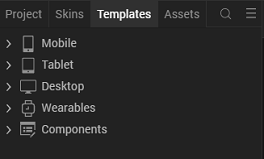 3.Right-click Components, and then select Import Component. The Import Component dialog box appears. 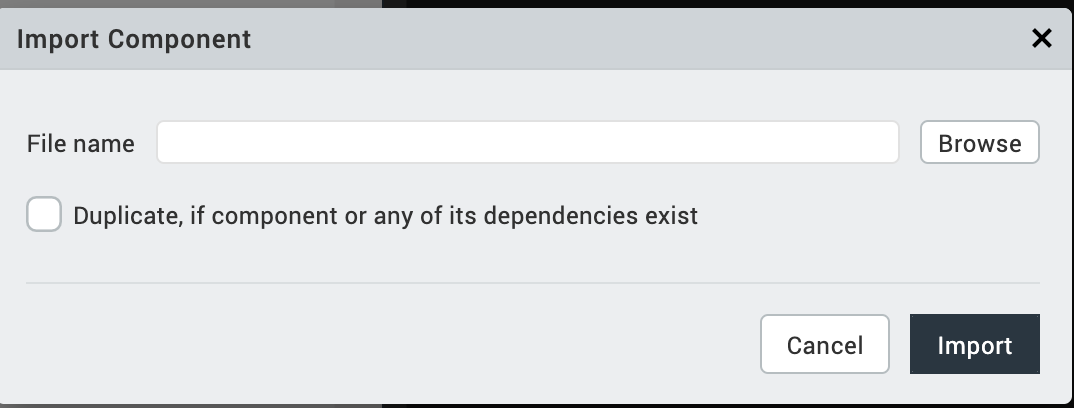 4.Click Browse to navigate to the location of the component, select the component, and then click Import. The component and its associated widgets and modules are added to your project.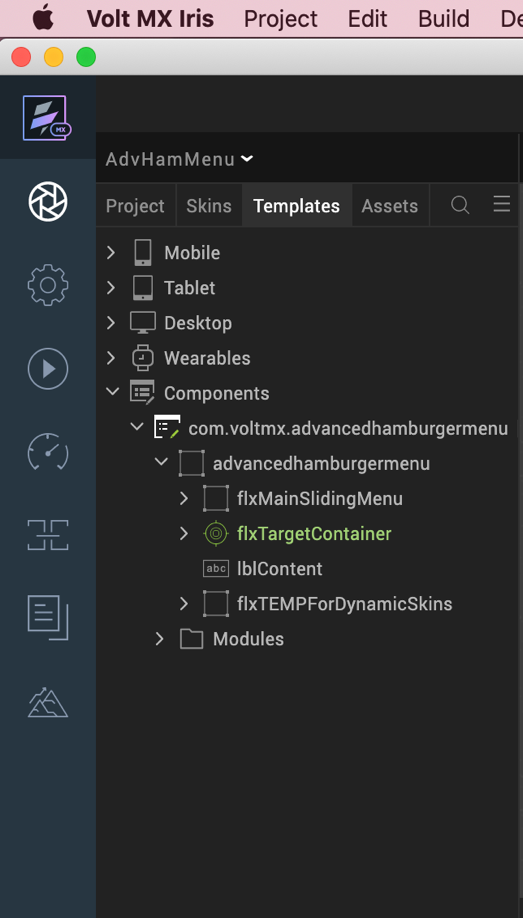 Once you have imported a component to your project, you can easily add the component to a form. For more information, refer Add a Component to a FormBuilding and previewing the appAfter performing all the above steps, you can build your app and run it on your device. For more information, you can refer to the Building and Viewing an Application section of the Volt MX User Guide. You can then run your app to see the Advanced Hamburger Menu work in real time.ReferencesDynamic UsageYou can also add Advanced Hamburger Menu component dynamically. To do so,1. In the Project Explorer, on the Projects tab, click Controllers section to access the respective Form Controller. Create a method and implement the code snippet similar to the sample code mentioned below.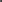 /* Creating Advanced Hamburger Menu component instance */var advHamMenu= new com.voltmx.advancedhamburgermenu (      {         id: "advHamMenu ",         isVisible: true,         height: "100%"         top: "0dp",         left: "0dp",         width: "100%",          layoutType: voltmx.flex.FREE_FORM,         autogrowMode: voltmx.flex.AUTOGROW_NONE,         skin: "slFbox ",         clipBounds:true,         masterType: constants.MASTER_TYPE_USERWIDGET,         zIndex:12      }, {}, {});/*Setting the component's properties*/    advHamMenu.headingText = "Username";    advHamMenu.footerImageHeight = "28dp";    advHamMenu.footerImageSrc = "logout_whitebackground.png";    advHamMenu.footerImageWidth = "28dp";    advHamMenu.profileImageSrc = "voltmx_88.png";    advHamMenu.profileImageTop = "15%";     advHamMenu.slidingMenuIcon = "hamburger.png";     advHamMenu.slidingMenuisVisible = true;    advHamMenu.subHeadingText = "Email";    advHamMenu.slidingMenuDirection = "Left";    advHamMenu.headerAnimation = "Slide In";    advHamMenu.slidingMenuAnimation = "Push";    advHamMenu.animationSpeed = "0.25";    advHamMenu.footerStyle = "Image & Text";    advHamMenu.profileImageType = "Rounded Corner";    advHamMenu.showMainMenuImage = true;     advHamMenu.showSubMenuImage = true;     advHamMenu.menuOptionsSkin = "voltmxsmsknlblSanFranciscoD8D8D8129";    /*Adding the Advanced Hamburger Menu component to a Form*/this.view.add(advHamMenu);/*Calling APIs form code */var menuData =[{menuItemName:'opt1', menuItemIcon:'acme.png'},{menuItemName:'opt2',menuItemIcon:'acme.png'}];/*Array of JSON Objects with submenu items */var submenuData ={menuItemName:'opt1', submenuItemName:'subOpt1', submenuItemIcon:"acme.png"},{menuItemName:'opt1', submenuItemName:'subOpt2', submenuItemIcon:"acme.png"},];this.view.advHamMenu.setData(menuData,submenuData);     In the code snippet, you can edit the properties of the component as per your        requirement. For more information, see Setting Properties.2.   Save the fileProperties     The properties provided on the Component tab allows you to customize the elements in the Advanced Hamburger Menu component. These elements can be UI elements, service parameters, and so on. You can set the properties from the Volt MX Iris Properties panel on the right-hand side. You can also configure these properties using a JavaScript code.General Properties1. Sliding Menu Visibility (slidingMenuVisibility)2. Sliding Menu Icon (slidingMenuIcon) 3. Menu Options (menuOptions)4. Submenu Options(subMenuOptions)5. Enable Header(enableHeader)6.  Placeholder Visibility(placeholderVisibility)7. Enable Seperator(enableSeperator)8. Enable Menu Item Animation(enableMenuItemAnimation)9. Sliding Menu Animation Speed(animationSpeed)10. Enable Main Menu Item Image(showMainMenuImage)11. Enable Sub Menu Item Image(showSubMenuImage) 12. Menu Dropdown Image (imgShowSubMenu) 13. Content Text (contentText)     14. Closing Icon (closeIcon)2.Transitions15. Sliding Menu Direction(slidingMenuDirection)16. Header Animation(headerAnimation)17. Sliding Menu Transisitions(slidingMenuAnimation)3.Headings       18. Heading Height (headingHeight)     19. Heading Left (headingLeft)     20. Header Top (headingTop)      21. Heading Width (headingWidth)      22. Heading Text(headingText)     23. Heading Text Visibility(headingTextIsVisible)      24. Sub Heading Height(subHeadingHeight)25. Sub Heading Left(subHeadingLeft)   26. Sub Heading Text(subHeadingText)     27. Sub Heading Text Visibility (subHeadingTextIsVisible)28. Sub Heading Top(subHeadingTop)29. Sub Heading Width(subHeadingWidth)4. Profile Options30. Profile Image Visibility (profileImageIsVisible)31. Profile Image Source(profileImageSource)32. Profile Image Type(profileImageType) 33. Profile Image Left(profileImageLeft)34. Profile Image Top (profileImageTop)35. Profile Image Height(profileImageHeight)36. Profile Image Width(profileImageWidth)5. Footer Options37. Footer Style (footerStyle)38. Footer Text (footerText)39. Footer Image Source(footerImageSrc)40. Footer Image Height (footerImageHeight)41. Footer Image Width (footerImageWidth)Mobile42. Target Container Left (%) (slideMenuAnimMobile)Tablet43. Target Container Left (%) (slideMenuAnimTablet)Web44. Target Container Left (%) (slideMenuAnimWeb)Skins Section45. Menu Options Text Skin(menuTextSkin)46. Sliding Menu Skin(slidingMenuSkin)47. Footer Text Skin(footerTextSkin)48. Heading Skin(headingSkin)49. Sub Heading Skin(subHeadingSkin)Dynamic Widgets Skin50. Menu Options (menuOptionsSkin)51. Menu Item (menuItemSkin)52. Flex Cover(coverSkin)53. Flex Focus (focSkin)54.  Rounded Corner Image (circleRoundImage)55.  Rounded Image (circleImage)API’s        i.   setData          ii. showSlidingMenu        iii. hideSlidingMenu       iv     removeAllMenuItemD. Events1. onMenuItemClick2. onFooterClick3. onProfileClick        4. Revision HistoryApp version 2.1.2:A. Limitations1. Landscape mode is not supported.2. If browser height is minimized UI gets distorted.B. Known Issues The UI of the component  gets distorted if you call the showSlidingMenu or hideSlidingMenu APIs immediately after the dynamic creation of the component.Description:Enables or disables the visibility of sliding menu.Syntax:slidingMenuIsVisibleType:BooleanRead/Write:Read + WriteExample:this. view. advHamMenu. slidingMenuIsVisible = true;Remarks:The default value for the property is true.Description:Specifies the source of the image that you want to set as the sliding menu icon.Syntax:slidingMenuIconType:StringRead/Write:Read + WriteExample:this. view. advHamMenu. slidingMenuIcon = "image.png";Remarks:The default value for the property is “image.png”.Description:   Specifies the list of menu items that you want to add to the sliding menu Syntax:menuOptionsType:Data Grid, Array of JSONRead/Write:Read + WriteExample:this. view. advHamMenu.menuOptions = [{“menuItemIcon”: “Sports_Icon.png”,  “menuItemName: “Sports”},{“menuItemIcon”: “News_Icon.png”,  “menuItemName: “News”}];Remarks:This property does not reflect on the preview canvas of Volt MX IrisDescription:   Specifies the list of sub-menu items that you want to add to the sliding menu Syntax:subMenuOptionsType:Data Grid, Array of JSONRead/Write:Read + WriteExample:this. view. advHamMenu.subMenuOptions = [{“subMenuItemName”: “suboption1”,  “menuItemName: “Sports”, “subMenuItemIcon”: “sports_sub.png”},{“subMenuItemName”: “suboption1”,  “menuItemName: “News”,   “subMenuItemIcon”: “news_sub.png”}];Remarks:This property does not reflect on the preview canvas of Volt MX IrisDescription:Enables or disables the visibility of the header.Syntax:enableHeaderType:BooleanRead/Write:Read + WriteExample:this. view. advHamMenu. enableHeader= true;Remarks:The default value for the property is true.Description:Enables or disables the visibility of the placeholder content Syntax:placeholderVisibilityType:BooleanRead/Write:Read + WriteExample:this. view. advHamMenu. placeholderVisibility = true;Remarks:This property is only for user reference. It shows where the app content displays at run-time.
Make sure that you disable the placeholder before you build your app.Description:Enables or disables the separator between the menu items.Syntax:enableSeperatorType:BooleanRead/Write:Read + WriteExample:this. view. advHamMenu. enableSeperator = false;Remarks:The default value for the property is false.Description:Enables the animation of the menu items of Sliding Menu.Syntax:enableMenuItemAnimationType:BooleanRead/Write:Read + WriteExample:this. view. advHamMenu. enableMenuItemAnimation = true;Remarks:The default value for the property is true.Description:Specifies the time that the component takes to complete the sliding animation.Syntax:animationSpeedType:StringRead/Write:Read + WriteExample:this. view. advHamMenu. animationSpeed = "0.4";Remarks:The default value for the property is “0.4”.Description:Enables or disables the icon image for the menu items.Syntax:showMainMenuImageType:BooleanRead/Write:Read + WriteExample:this. view. advHamMenu. showMainMenuImage = trueRemarks:The default value for the property is true.Description:Enables or disables the icon image for the sub-menu itemsSyntax:showSubMenuImageType:BooleanRead/Write:Read + WriteExample:this. view. advHamMenu. showSubMenuImage = true;Remarks:The default value for the property is true.Description:Specifies the source of the chevron image for menu items.Syntax:imgShowSubMenuType:StringRead/Write:Read + WriteExample:this. view. advHamMenu. imgShowSubMenu= “black_chevron.png”;Remarks:The default value for the property is “black_chevron.png”.Description:Specifies the content when any menu or sub-menu item is clicked. Syntax:contentTextType:StringRead/Write:Read + WriteExample:this. view. advHamMenu. contentText = “Drag App Content Here”;Remarks:The default value for the property is “Drag App Content Here”.Description:Specifies the image source of close icon. Syntax:closeIconType:StringRead/Write:Read + WriteExample:this. view. advHamMenu. closeIcon = “black_cross.png”;Remarks:The default value for the property is “ black_cross.png”.Description:Specifies the direction from which the sliding menu slides on the screen. Syntax:slidingMenuDirectionType:List Selector, StringRead/Write:Read + WriteExample:this. view. advHamMenu.slidingMenuDirection= "Right";Remarks:The default value for the property is “Left”.Values: Left: The menu slides from left side of the screen.Right: The menu slides from the right side of the screen.Description:Specifies the animation that you want to set for the header.Syntax:headerAnimationType:List Selector, StringRead/Write:Read + WriteExample:this. view. advHamMenu.headerAnimation = “Slide In”;Remarks:The default value for the property is “No Animation”Description:Specifies the interaction of the sliding menu with app screen during its transition Syntax:slidingMenuAnimationType:List Selector, StringRead/Write:Read + WriteExample:this. view. advHamMenu. slidingMenuAnimation = “Push”;Remarks:The default value for the property is “Reveal”.Description:Specifies the height of the heading label. You can specify the height in Dp, Px, or percentage.Syntax:headerHeightType:StringRead/Write:Read + WriteExample:this. view. advHamMenu.headingHeight = “5%”;Remarks:The default value for the property is “Preferred”Description:Specifies the left edge of the heading label. You can specify the value in Dp, Px, or percentage.Syntax:headingLeftType:StringRead/Write:Read + WriteExample:this. view. advHamMenu. headingLeft = ”28.5%”;Remarks:The default value for the property is “28.5%”;Description:Specifies the top edge of the heading label. You can specify the value in Dp, Px, or percentageSyntax:headingTopType:StringRead/Write:Read + WriteExample:this. view. advHamMenu.headingTop = "52%";Remarks:The default value for the property is “52%”.Description:Specifies the width of the heading label. You can specify the value in Dp, Px, or percentageSyntax:headingWidthType:StringRead/Write:Read + WriteExample:this. view. advHamMenu. headingWidth = "5%";Remarks:The default value for the property is “Preferred”.Description:Specifies the text that you want to display on the heading label.Syntax:headingTextType:StringRead/Write:Read + WriteExample:this. view. advHamMenu. headingText = "Username";Remarks:The default value for the property is “Username”.Description:Enables or disables the visibility of the heading label.Syntax:headingTextIsVisibleType:BooleanRead/Write:Read + WriteExample:this. view. advHamMenu. headingTextIsVisible = true;Remarks:The default value for the property is true.Description:Specifies the height of the sub-heading label. You can specify the value in Dp, Px, or percentageSyntax:subHeadingHeightType:StringRead/Write:Read + WriteExample:this. view. advHamMenu. subHeadingHeight = "5%";Remarks:The default value for the property is “Preferred”.Description:Specifies the left edge of the sub-heading label. You can specify the value in Dp, Px, or percentageSyntax:subHeadingLeftType:StringRead/Write:Read + WriteExample:this. view. advHamMenu.subHeadingLeft = "29%";Remarks:The default value for the property is “29%”.Description:    Specifies the text that you want to display on the sub-heading label.Syntax:subHeadingTextType:StringRead/Write:Read + WriteExample:this. view. advHamMenu.subHeadingText = "Email ID";Remarks:The default value for the property is “Email ID”.Description: Enables or disables the visibility of the sub-heading label.Syntax:subHeadingTextIsVisibleType:BooleanRead/Write:Read + WriteExample:this. view. advHamMenu.subHeadingTextIsVisible = true;Remarks:The default value for the property is true.Description:Specifies the top edge of the sub-heading label. You can specify the value in Dp, Px, or percentageSyntax:subHeadingTopType:StringRead/Write:Read + WriteExample:this. view. advHamMenu.subHeadingTop = "74%";Remarks:The default value for the property is “74%”.Description:Specifies the width of the sub-heading label. You can specify the value in Dp, Px, or percentageSyntax:subHeadingWidthType:StringRead/Write:Read + WriteExample:this. view. advHamMenu.subHeadingWidth = "30%";Remarks:The default value for the property is “Preferred”.Description: Enables or disables the visibility of the profile image.Syntax:profileImageIsVisibleType:BooleanRead/Write:Read + WriteExample:this. view. advHamMenu. profileImageIsVisible = true;Remarks:The default value for the property is true.Description:Specifies the source of the image that you want to set as the profile image.Syntax:profileImageSrcType:StringRead/Write:Read + WriteExample:this. view. advHamMenu. profileImageSrc = "profileimage.png";Remarks:The Make sure that the image file exists in the workspace\resources\common directory.The file name of the image should not contain any upper-case characters.Specify the image’s file name along with extension.Only PNG format images are supported.Description:Specifies the style that you want to set for the profile image.Syntax:profileImageTypeType:List Selector, StringRead/Write:Read + WriteExample:this. view. advHamMenu. profileImageType = "Regular";Remarks:The default value for the property is “Regular”.Values:Regular: Displays the profile image as provided.Rounded Corner: Displays the profile image with rounded corners.Circle: Displays the profile image in a circle.Description:Specifies the left edge of the profile image. You can specify the value in Dp, Px, or percentageSyntax:profileImageLeftType:StringRead/Write:Read + WriteExample:this. view. advHamMenu. profileImageLeft = "30%";Remarks:The default value for the property is “30%”.Description:Specifies the top edge of the profile image. You can specify the value in Dp, Px, or percentageSyntax:profileImageTopType:StringRead/Write:Read + WriteExample:this. view. advHamMenu. profileImageTop= "15%";Remarks:The default value for the property is “15%”.Description:Specifies the height of the profile image. You can specify the value in Dp, Px, or percentageSyntax:profileImageHeightType:StringRead/Write:Read + WriteExample:this. view. advHamMenu. profileImageHeight= "50dp";Remarks:The default value for the property is “50dp”.Description:Specifies the width of the profile image. You can specify the value in Dp, Px, or percentageSyntax:profileImageWidthType:StringRead/Write:Read + WriteExample:this. view. advHamMenu. profileImageWidth= "50dp";Remarks:The default value for the property is “50dp”.Description:Specifies the style that you want to set for the footer.Syntax:footerStyleType:List Selector, StringRead/Write:Read + WriteExample:this. view. advHamMenu.footerStyle = "Image & Text”;Remarks:The default value for the property is “No Footer”.Value:No Footer: The menu does not display any footer.Only Text: The menu shows only text in the footer.Only Image: The menu shows only an image in the footer.Image & Text: The menu shows both text and an image.Description:Specifies the text that you want to display on the footer.Syntax:footerTextType:StringRead/Write:Read + WriteExample:this. view. advHamMenu.footerText = " Logout”;Remarks:The default value for the property is “Logout”.Description:Specifies the source of the image that you want to display on the footer.Syntax:footerImageSrcType:StringRead/Write:Read + WriteExample:this. view. advHamMenu. footerImageSrc = " footerimage.png”;Remarks: The property takes effect only when the value of the footerStyle property is IMAGE&TEXT or FOOTER IMAGE.Make sure that the image file exists in the workspace\resources\common directory.The file name of the image should not contain any upper-case characters.Specify the image’s file name along with the extension.Only PNG format images are supported.Description:Specifies the height of the image on the footer. You can specify the height in Dp, Px, or percentage.Syntax:footerImageHeightType:StringRead/Write:Read + WriteExample:this. view. advHamMenu.footerImageHeight = " 30dp”;Remarks:The default value for the property is “30dp”.Description:Specifies the width of the image on the footer. You can specify the width in Dp, Px, or percentageSyntax:footerImageWidthType:StringRead/Write:Read + WriteExample:this. view. advHamMenu. footerImageWidth = " 30dp”;Remarks:The default value for the property is “30dp”.Description:Specifies the left of the sliding menu animation for mobile. Syntax:slideMenuAnimMobileType:StringRead/Write:Read + WriteExample:this. view. advHamMenu. slideMenuAnimMobile = " 80%”;Remarks:The default value for the property is “80%”.Description:Specifies the left of the sliding menu animation for tablet.Syntax:slideMenuAnimTabletType:StringRead/Write:Read + WriteExample:this. view. advHamMenu. slideMenuAnimTablet = " 52%”;Remarks:The default value for the property is “52%”.Description:Specifies the left of the sliding menu animation for Web.Syntax:slideMenuAnimWebType:StringRead/Write:Read + WriteExample:this. view. advHamMenu. slideMenuAnimWeb = " 30%”;Remarks:The default value for the property is “30%”.Description:This skin links to the text of the menu items in the Sliding Menu.Syntax:menuTextSkinType:StringWidget Type:LabelExample:this. view. advHamMenu. menuTextSkin = " “voltmxsmsknlblSanFranciscoD8D8D8129”;Remarks:The default value for the property is “voltmxsmsknlblSanFranciscoD8D8D8129”.Description:This skin links to the background of the sliding menu.Syntax:slidingMenuSkinType:StringWidget Type:Flex ContainerExample:this. view. advHamMenu. slidingMenuSkin = “voltmxsmsknFlxFFFFFF”;Remarks:The default value for the property is “voltmxsmsknFlxFFFFFF”.Description:This skin links to the text on the footer.Syntax:footerTextSkinType:StringWidget Type:LabelExample:this. view. advHamMenu. footerTextSkin = “voltmxsmsknlblSanFranciscoD8D8D8129”;Remarks:The This skin is applied only when the value of the footerStyle property is IMAGE&TEXT or FOOTER IMAGE..Description:This skin links text on the heading label.Syntax:headingSkinType:StringWidget Type:LabelExample:this. view. advHamMenu. headingSkin = “voltmxsmsknlblSanFranciscoD8D8D8129”;Remarks:This skin is applied only when the value of the Header Text Visibility property is set to true.Description:This skin links text on the sub-heading label.Syntax:subHeadingSkinType:StringWidget Type:LabelExample:this. view. advHamMenu. subHeadingSkin = “voltmxsmsknlblSanFranciscoD8D8D8129”;Remarks:This skin is applied only when the value of the Sub Header Text Visibility property is set to true.Description:This skin links to dynamically created menu and sub-menu options.Syntax:menuOptionsSkinType:StringWidget Type:LabelExample:this. view. advHamMenu. menuOptionsSkin = “voltmxsmsknlblSanFranciscoD8D8D8129”;Remarks:The default value for the property is “voltmxsmsknlblSanFranciscoD8D8D8129”Description:This skin links to dynamically created menu ItemsSyntax:menuItemSkinType:StringWidget Type:Flex Container Example:this. view. advHamMenu. menuItemSkin = “voltmxsmsknlblSanFranciscoFFFFFF129”;Remarks:The default value for the property is “voltmxsmsknlblSanFranciscoFFFFFF129”Description:This skin links to flex container.Syntax:coverSkinType:StringWidget Type:Flex Container Example:this. view. advHamMenu. coverSkin= “voltmxsmflxCoverSkin”;Remarks:The default value for the property is “voltmxsmflxCoverSkin”Description:This skin links to dynamically created flex container.Syntax:focSkinType:StringWidget Type:Flex Container Example:this. view. advHamMenu. focSkin= “voltmxsmflxfocusSkin”;Remarks:The default value for the property is “voltmxsmflxfocusSkin”Description:This skin links to profile type flex containerSyntax:circleRoundImageType:StringWidget Type:Flex ContainerExample:this. view. advHamMenu.circleRoundImage = “voltmxsmsknSlidingMenuRoundedCornerImage”;Remarks:The default value for the property is “voltmxsmsknSlidingMenuRoundedCornerImage”Description:This skin links to profile type flex container.Syntax:circleImageType:StringWidget Type:Flex ContainerExample:this. view. advHamMenu. circleImage = “voltmxsmSknSlidingMenuCircleImage”;Remarks:The default value for the property is “voltmxsmSknSlidingMenuCircleImage”Description:Adds menu and sub-menu items to the Sliding Menu.Syntax:setData (menuItems , submenuItems)Parameter (Optional):menuItems [Array of JSON]:
This object contains details of all the menu items that you want to display on the Sliding Menu.submenuItems [Array of JSON]:
This object contains details of all the submenu items that you want to display on the Sliding Menu.Return Value:NoneExample:       var menuData = [      {menuItemName:'Sports', menuItemIcon:'acme.png'},      {menuItemName:'News',menuItemIcon:'acme.png'}    ];    /*Array of JSON Objects with submenu items */    var submenuData =[      {menuItemName: ‘News', submenuItemName:'subOpt1', submenuItemIcon:"acme.png"},      {menuItemName:'Sports', submenuItemName:'subOpt1', submenuItemIcon:"acme.png"},    ];this. view. advHamMenu. setData(menuData, submenuData);   Description:Displays the Sliding Menu.    Syntax:showSlidingMenu ()   Parameters:None   Return Value:None   Example:this. view. advHamMenu. showSlidingMenu ();Description:Hides the Sliding MenuSyntax:hideSlidingMenu ()Parameter:NoneReturn Value:NoneExample:this. view. advHamMenu. showSlidingMenu ();Description:Removes all the items or options from the Sliding Menu.Syntax:removeAllMenuItem ()Parameter:NoneReturn Value:NoneExample:this. view. advHamMenu.removeAllMenuItem ();Description:Invoked when the user clicks or taps any of the menu items or sub-menu items.Syntax:onMenuItemClickParameters:menuindex [Array]: Contains the index of the menu or submenu item clicked.Example:this. view. advHamMenu. onMenuItemClick= function (index) {alert (“Clicked Item”);};Description:Invoked when the user clicks or taps the footer.Syntax:onFooterClick ()Example:this. view. advHamMenu. onFooterClick = function () {alert (“Clicked Footer”);};Description:The event is invoked when a user clicks option 3.Syntax:onProfileClick ()Example:this. view. advHamMenu. onProfileClick = function () {alert (“Clicked Profile”);};